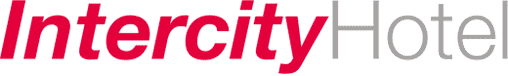 https://www.intercityhotel.com/hotels/alle-hotels/deutschland/hannover/intercityhotel-hannoverIntercity Hotel HannoverRosenstr. 130159 HannoverTel. 0511 169921-0     hannover@intercityhotel.com     Fax: 0511 169921-200„21.-22.09.2020 – update EGO für Sparkassen“Die Zimmer aus dem vorreservierten Kontingent des Bildungswerk ver.di Niedersachen sind buchbar bis zum 03.08.2020. Die Zahlung erfolgt direkt bei Anreise durch die Gäste oder mittels einer Kostenübernahme vorab an das Hotel.Anreise:                                                                  Abreise:Einzelzimmer mit Frühstück:          139,- € pro Person/NachtName:Firmenanschrift:Privatadresse: Bestätigung per       Email:                                                          Fax:(bitte eintragen)Ihre Reservierungsnummer: (vom Hotel auszufüllen)Gast/Bucher                                                               Hotel-Rückbestätigung----------------------                                                --------------------------Datum/Stempel/Unterschrift                                  Datum/Stempel/Unterschrift